	ПРОЕКТ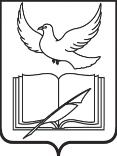 АДМИНИСТРАЦИЯПОСЕЛЕНИЯ ВНУКОВСКОЕ В ГОРОДЕ МОСКВЕПОСТАНОВЛЕНИЕот  ______  №____Об утверждении Положения «Об организации и осуществлении первичного воинского учета граждан на территории поселения Внуковское в г. Москва»В соответствии с Конституцией Российской Федерации, Федеральным законом №61-ФЗ «Об обороне» № 31.05.1996г.,  №31-ФЗ «О мобилизационной подготовке и мобилизации в Российской Федерации» от 26.02.1997г., №53-ФЗ «О воинской обязанности и военной службе» от 28.03.1998г., №131-ФЗ «Об общих принципах организации местного самоуправления в Российской Федерации» от 06.10.2003г., постановлением Правительства Российской Федерации от 27.11.2006г. №719 «Об утверждении положения о воинском учете», Уставом поселения Внуковское:Утвердить Положение «Об организации и осуществлении первичного воинского учета граждан на территории поселения Внуковское в г. Москва» согласно приложению.Признать утратившим силу Постановление администрации поселения Внуковское №21/3 от 13.07.2016г. «Об утверждении Положения «Об организации и осуществлении первичного воинского учета граждан на территории поселения Внуковское в городе Москве»Контроль за исполнением настоящего постановления возложить на заместителя главы администрации поселения Внуковское Москалеву Е.С.Глава администрации 						    П.А. ФедулкинПриложение к Постановлению администрации поселения Внуковское№__  от __________ПОЛОЖЕНИЕ "Об организации и осуществлении первичного воинского учета граждан на территории поселения Внуковское в г. Москва".1. ОБЩИЕ ПОЛОЖЕНИЯ 1.1 Инспектор первичного воинского учета поселения Внуковское является официальным представителем администрации поселения Внуковское по осуществлению первичного воинского учета граждан на территории поселения.1.2 Инспектор первичного воинского учета в своей деятельности руководствуется Конституцией Российской Федерации, федеральными законами Российской Федерации от 31.05.1996 года. N 61-ФЗ" об Обороне", от 26.02.1997 года. N 31-ФЗ "О мобилизационной подготовке и мобилизации в Российской Федерации", от 28.03.1998 года. N 53-ФЗ "О воинской обязанности и военной службе", "Положением о воинском учете", утвержденным Постановлением Правительства Российской Федерации от 27.11.2006 года N 719,  "Инструкцией по бронированию на период мобилизации и на военное время граждан Российской Федерации, пребывающих в запасе Вооруженных Сил Российской Федерации, федеральных органах исполнительной власти, имеющих запас, и работающих в органах государственной власти, органах местного самоуправления и организациях", Уставом муниципального образования поселения Внуковское в г. Москва, а также настоящим положением.1.3 Положение "Об организации и осуществлении первичного воинского учета граждан на территории поселения Внуковское в г. Москва" утверждается главой администрации поселения Внуковское.2. ОСНОВНЫЕ ЗАДАЧИ 2.1 Основными задачами организации и осуществлении первичного воинского учета граждан на территории поселения Внуковское являются:-обеспечение исполнения гражданами воинской обязанности, установленной федеральными законами "Об обороне", "О воинской обязанности и военной службе", "О мобилизационной подготовке и мобилизации в Российской Федерации".-документальное оформление сведений воинского учета о гражданах, состоящих на воинском учете;-анализ количественного состава и качественного состояния призывных и мобилизационных людских ресурсов для эффективного использования в интересах обеспечения обороны страны и безопасности государства;-проведение плановой работы по подготовке необходимого количества военно-обученных граждан, пребывающих в запасе, для обеспечения мероприятий по переводу Вооруженных Сил Российской Федерации, других войск, воинских формирований и органов с мирного на военное время, в период мобилизации и поддерживание их укомплектованности на требуемом уровне в военное время.3. ФУНКЦИИ ПО ОБЕСПЕЧЕНИЮ И ОРГАНИЗАЦИИ ПЕРВИЧНОГО ВОИНСКОГО УЧЕТА3.1 Обеспечивать выполнения функций, возложенных на администрацию в повседневной деятельности по первичному воинскому учету и бронированию, граждан, пребывающих в запасе, из числа работающих в администрации поселения Внуковское.3.2 Осуществлять первичный воинский учет граждан, пребывающих в запасе, и граждан, подлежащих призыву на военную службу, проживающих или пребывающих (на срок более 3 месяцев) или проходящих альтернативную гражданскую службу по месту пребывания на территории поселения Внуковское.3.3 Выявлять совместно с органами внутренних дел граждан, проживающих или пребывающих (на срок более 3 месяцев) на территорию поселения Внуковское и подлежащих постановке на воинский учет;3.4 Вести учет организаций, находящихся на территории поселения Внуковское, и контролировать ведение в них воинского учета;3.5 Сверять не реже одного раза в год документы первичного воинского учета с документами воинского учета отдела военного комиссариата по Новомосковскому и Троицкому АО г. Москвы, организаций, а также с карточками регистрации.3.6 По указанию отдела военного комиссариата по Новомосковскому и Троицкому АО г. Москвы оповещать граждан о вызовах в отдел военного комиссариата.3.7 Своевременно вносить изменения в сведения, содержащихся в документах первичного воинского учета, и в 2-недельный срок сообщать о внесенных изменениях в отдел военного комиссариата по Новомосковскому и Троицкому АО г. Москвы.3.8 Ежегодно представлять в отдел военного комиссариата по Новомосковскому и Троицкому АО г. Москвы до 15 сентября списки граждан мужского пола, достигших возраста 15 лет, и граждан мужского пола, достигших возраста 16 лет, а до 1 ноября - списки граждан мужского пола, подлежащих первоначальной постановке на воинский учет в следующем году, по формам, установленной приложениями к методическому пособию по организации и ведению воинского учета и бронирования граждан, пребывающих в запасе, и работающих в органах исполнительной власти, органах местного самоуправления, отделах военного комиссариата г. Москвы и организациях г. Москвы.3.9 Разъяснять должностным лицам организаций и гражданам их обязанности по воинскому учету, мобилизационной подготовке и мобилизации, установленные законодательством Российской Федерации и Положением о воинском учете и осуществлять контроль за их исполнением.4. ПРАВА ПО ОСУЩЕСТВЛЕНИЮ ОРГАНИЗАЦИИ ПЕРВИЧНОГО ВОИНСКОГО УЧЕТА4.1 Для плановой и целенаправленной работы инспектор воинского учета имеет право;- вносить предложения по запросу и получению в установленном порядке необходимых материалов и информации от федеральных органов государственной власти, органов исполнительной власти субъекта Российской Федерации, органов местного самоуправления, а также от учреждений и организаций независимо от организационно-правовых форм и форм собственности;- запрашивать и получать от структурных подразделений администрации органа местного самоуправления аналитические материалы, предложения по сводным планам мероприятий и информацию об их выполнении, а также другие материалы, необходимые для эффективного выполнения, возложенных на инспектора воинского учета задач;- создавать информационные базы данных по вопросам, отнесенных к компетенции воинского учета;- вносить на рассмотрение руководителем органа местного самоуправления вопросы о привлечении на договорной основе специалистов для осуществления отдельных работ;- организовывать взаимодействие в установленном порядке и обеспечивать служебную переписку с федеральными органами исполнительной власти, органами исполнительной власти субъекта Российской Федерации, органами местного самоуправления, общественными объединениями, а также организациями по вопросам, отнесенным к компетенции воинского учета;- проводить внутренние совещания по вопросам, отнесенным к компетенции воинского учета.5.  РУКОВОДСТВО ВОИНСКОГО УЧЕТА5.1 Инспектор воинского учета утверждается на должность и освобождается от должности распоряжением Главы администрации поселения Внуковское.5.2 Инспектор воинского учета находится в непосредственном подчинении Главы администрации поселения Внуковское.5.3 В случае отсутствия военно-учетного работника на рабочем месте по уважительным причинам (отпуск, временная нетрудоспособность, командировка) его замещает инспектор администрации поселения Внуковское Сафронова Альбина Викторовна.